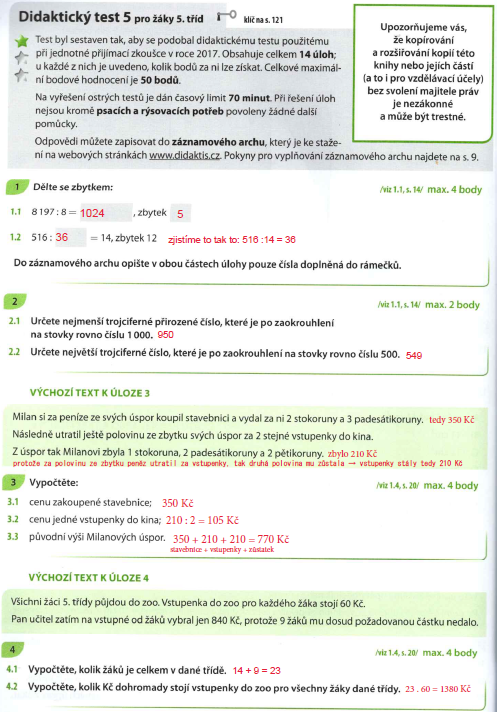 1 vstupenka	… 60 KčVybráno	… 840 Kč → 840 : 60 = 14 žáků zaplatilo					    9 žáků nezaplatilo						↓				Ve třídě je celkem 14 + 9 = 23 žáků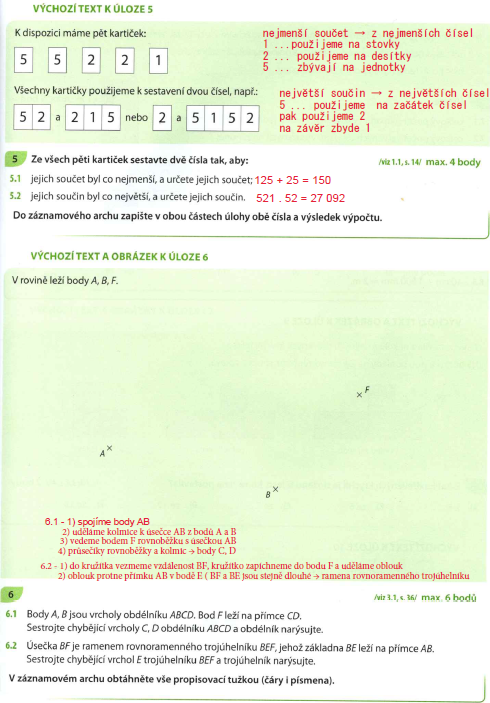 Řešení úlohy 7:20 řad		… 640 tulipánů1 řada		… 640 : 20 = 32 tulipánů8 řad → ½ červených tulipánů a ½ žlutých tulipánů → v 1 řadě je 16 červených a 16 žlutých tulipánů → v 8 řadách je tedy 8 . 16 = 128 červených a 128 žlutých tulipánůVe zbývajících 12 řadách …. Žluté tulipány → 12 . 32 = 384 tulipánůčervené tulipány … 128žluté tulipány … 128 + 384 = 512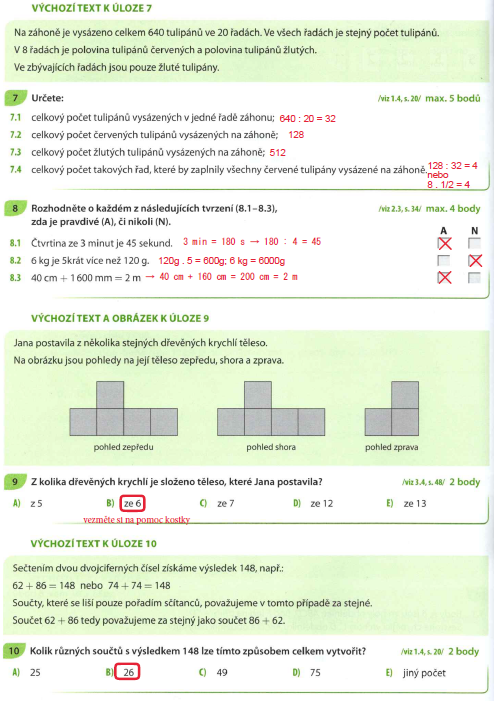 Úloha 10:Je dobré začít na středu … 	74 + 74 = 148-25	  ↓    ↓ + 25				49 + 99 =148Když budu 74 zvyšovat o 1 dojdu až k číslu 99, druhou 74 musím naopak o 1 snižovat, pak součet zůstane stejný. Dostanu 25 příkladů + původní příklad 74 + 74, celkem tedy 26 příkladů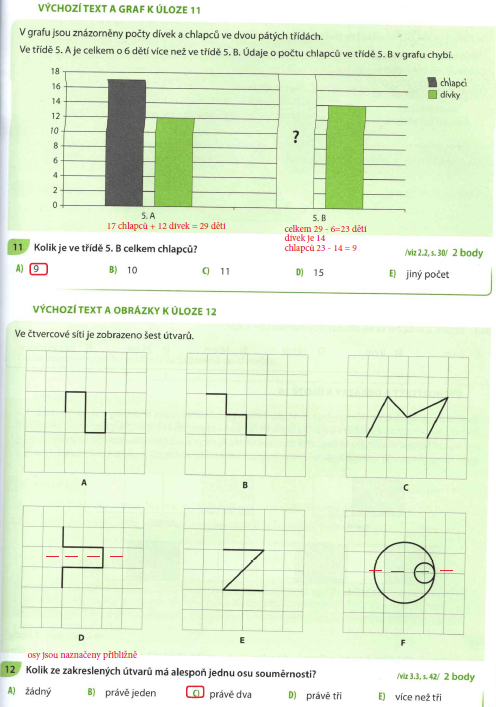 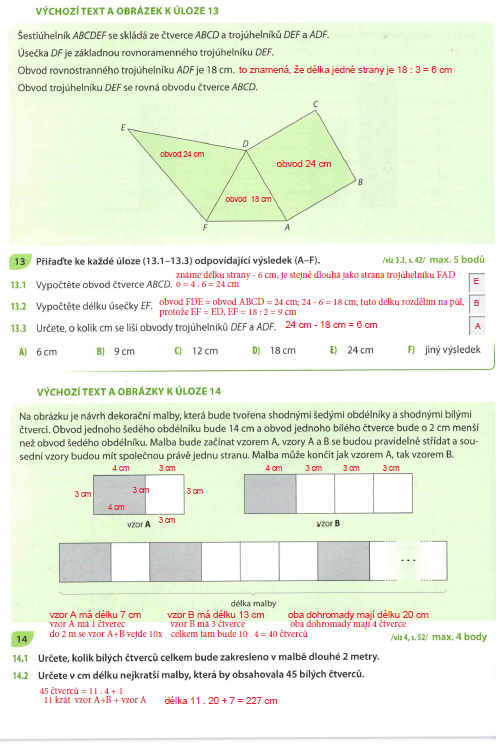 